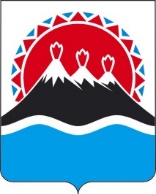 П О С Т А Н О В Л Е Н И ЕПРАВИТЕЛЬСТВАКАМЧАТСКОГО КРАЯг. Петропавловск-КамчатскийПРАВИТЕЛЬСТВО ПОСТАНОВЛЯЕТ:Внести в часть 3 постановления Правительства Камчатского края
от 22.04.2013 № 161-П «Об утверждении Примерного положения о системе оплаты труда работников краевых государственных учреждений, подведомственных Министерству образования Камчатского края» изменение, дополнив ее абзацем следующего содержания:«Положения абзаца первого настоящей части не распространяются на Примерные положения об оплате труда работников муниципальных образовательных учреждений в части оплаты труда руководителей общеобразовательных организаций Петропавловск-Камчатского городского округа.».2. Настоящее постановление вступает в силу после дня его официального опубликования и распространяется на правоотношения, возникшие
с 1 января 2023 года.[Дата регистрации]№[Номер документа]О внесении изменения в постановление Правительства Камчатского края от 22.04.2013                № 161-П «Об утверждении Примерного положения о системе оплаты труда работников краевых государственных учреждений, подведомственных Министерству образования Камчатского края»Председатель ПравительстваКамчатского края[горизонтальный штамп подписи 1]Е.А. Чекин